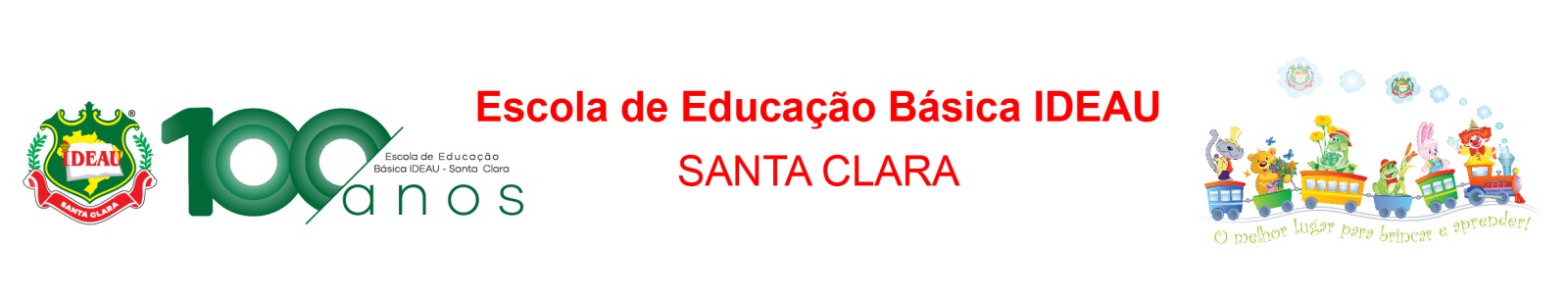 Prezados Pais/Responsáveis!Como é de conhecimento dos senhores, os materiais didáticos da nossa escola são fornecidos pela Editora FTD.Para a sua maior praticidade e comodidade, os materiais são adquiridos diretamente de sua casa, de forma online e também serão entregues na sua residência.Para a aquisição siga os passos abaixo:Acesse o site: lumisfera.com.brNa plataforma, por meio da tela de acesso, se você já for cadastrado, faça o login com o mesmo usuário e senha do ano anterior. Caso seja o seu primeiro acesso, faça o seu cadastro com todos os dados solicitados no formulário. Cadastro finalizado com sucesso, na tela principal insira o e-mail e a senha cadastrada;Insira o nome do aluno, nível de ensino, o ano/série que seu filho cursará em 2024 e utilize o cupom único/CÓDIGO DA ESCOLA: 26505Feito isso, estará disponível o material correspondente ao ano que seu filho(a) estuda para aquisição;Efetue a compra com a forma de pagamento desejada com total segurança e finalize a compra;Receba os livros diretamente na sua residência de acordo com o endereço do responsável informado no cadastro.OBS: O site estará disponível para a compra a partir do dia 20/12/2023. Comprando até dia 31/01/2024 você consegue parcelar em até 06x sem juros. Valores dos materiais da Escola Básica: 	 Kit Ensino Fundamental 1º ano – R$ 783,70 + R$ 35,00 de FreteKit Ensino Fundamental 2º ano – R$ 783,70 + R$ 35,00 de FreteKit Ensino Fundamental 3º ano – R$ 783,70 + R$ 35,00 de FreteKit Ensino Fundamental 4º ano – R$ 1.012,35+ R$ 35,00 de Frete	Kit Ensino Fundamental 5º ano – R$ 1,012, 35 + R$ 35,00 de Frete	Kit Ensino Fundamental 6º ano ao 9º ano – R$ 1.452,85 + R$ 35,00 de FreteKit Ensino Médio – R$ R$ 1.692,00 + R$ 35,00 de Frete  Atenciosamente,Equipe Diretiva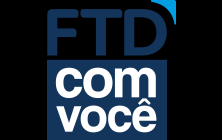 